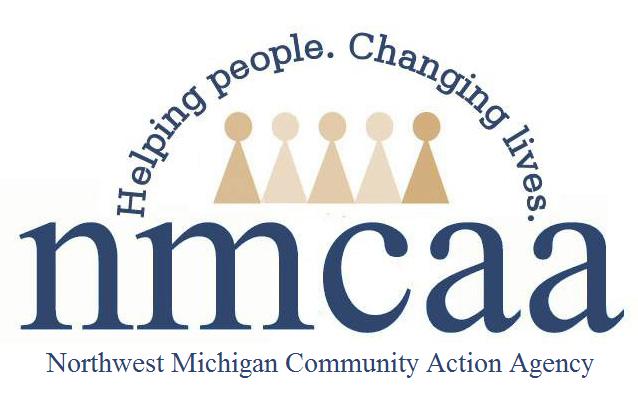 Email Encryption AgreementI understand it is my responsibility as a collaborative center partner to ensure all sensitive/confidential information regarding HS/EHS children and families is safeguarded.  As a part of this, I will ensure that all electronic communication containing sensitive/confidential information will be encrypted.  It is my responsibility to ensure all email sent to an outside individual or entity containing sensitive/confidential information is encrypted.Examples of information that should be encrypted:Privacy – Messages subject to encryption contain the following data types: credit card numbers and expiration date, date of birth, Social Security number, driver's license number, street address, or phone number. HIPAA – Messages will be subject to encryption if they contain any information protected under HIPAA privacy regulations.I understand that if I have any questions about whether and email should be encrypted, I will consult with my supervisor.Employee Name:__________________________________________________________________Signature: ______________________________________________   Date: ___________________7/2022                              P:/Head Start/Admin/Procedures Manual/Technology/Encryption Notice